African Social Worker Awards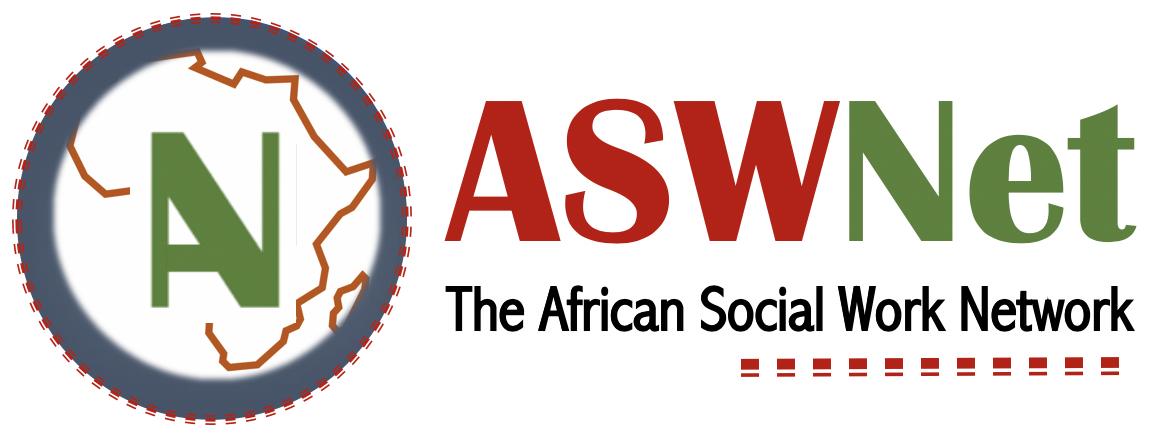 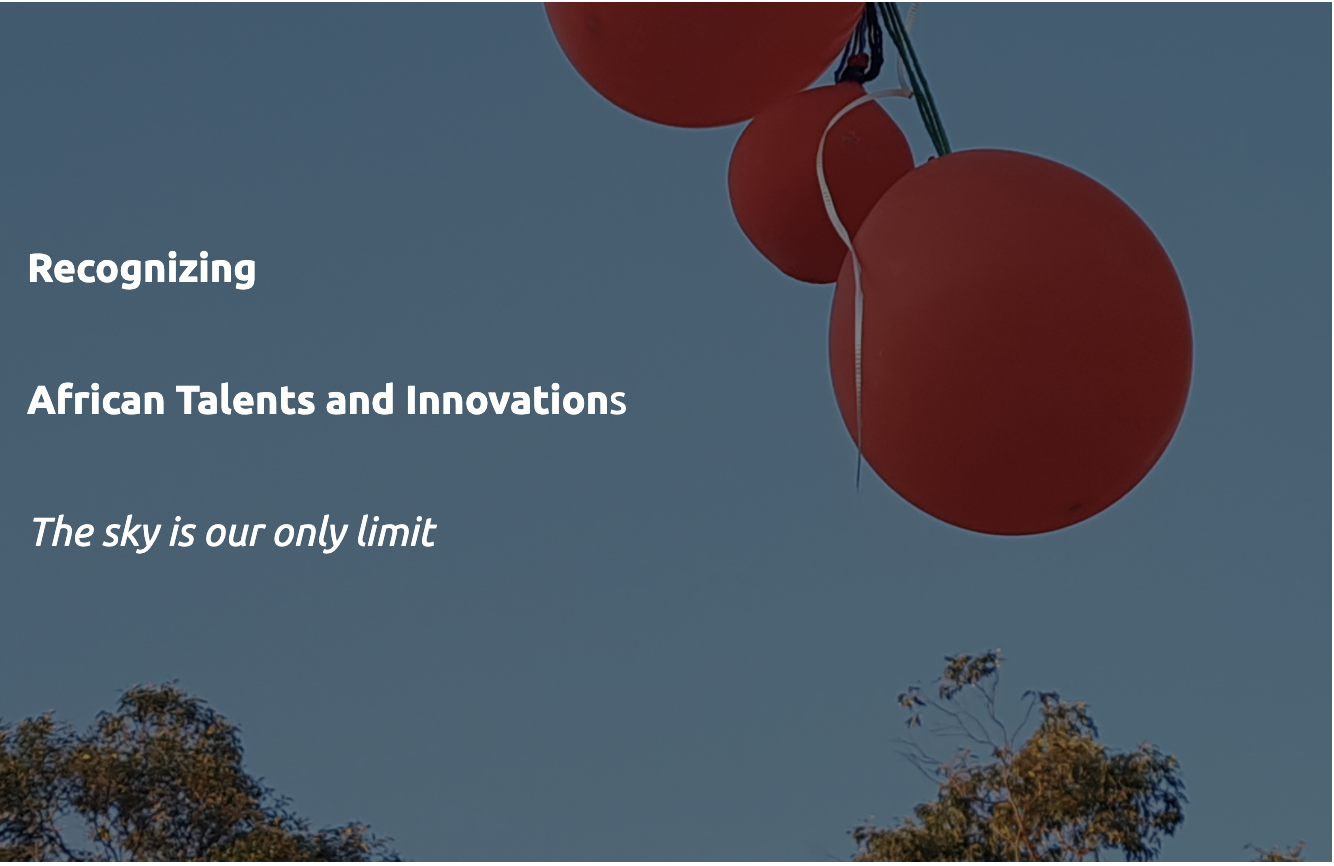 Nomination Form 1. Details of person nominatingName of person nominationEmail address2. Details of nomineeName of nomineeEmail addressSocial work qualification3. Why is this person being nominated?What work did they do or are they doing?Describe where the work was done. It should be clear that the work was done in AfricaHow did the work impact people or how is it impacting people? 4. Evidence Provide evidence such as photos, testimonies, short videos, links, statistics or news articles5. Award you are nominating them for Social Worker of the YearLifetime Achievement AwardMzee AwardDecolonising AwardDevelopmental Work AwardSocial Work Education AwardStudent AwardService Award (for organisations or institutions)Email your form to: asw@africasocialwork.net before 31 March 2023.